Karta numer 30Co kryje kosmos?Drogi rodzicu zachęcam do rozmów z dzieckiem na temat poniższych ilustracji.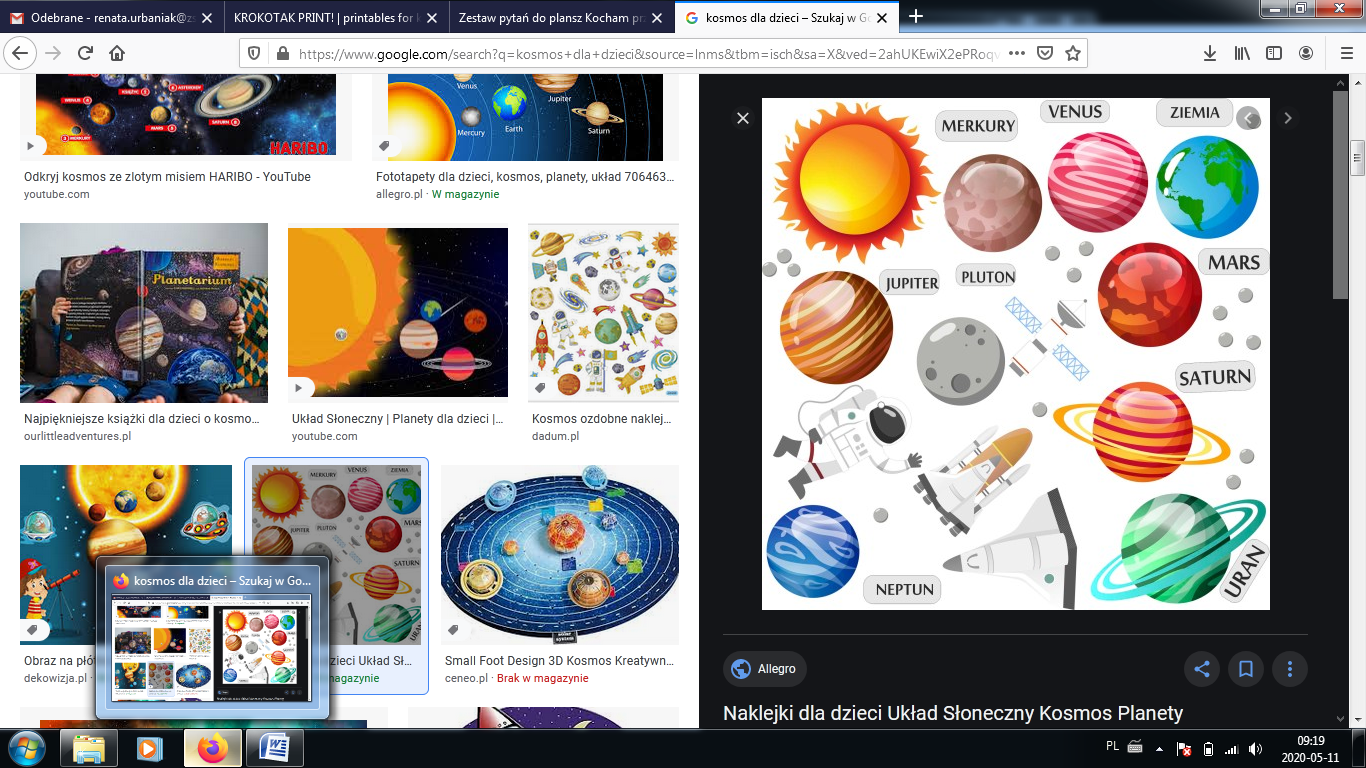 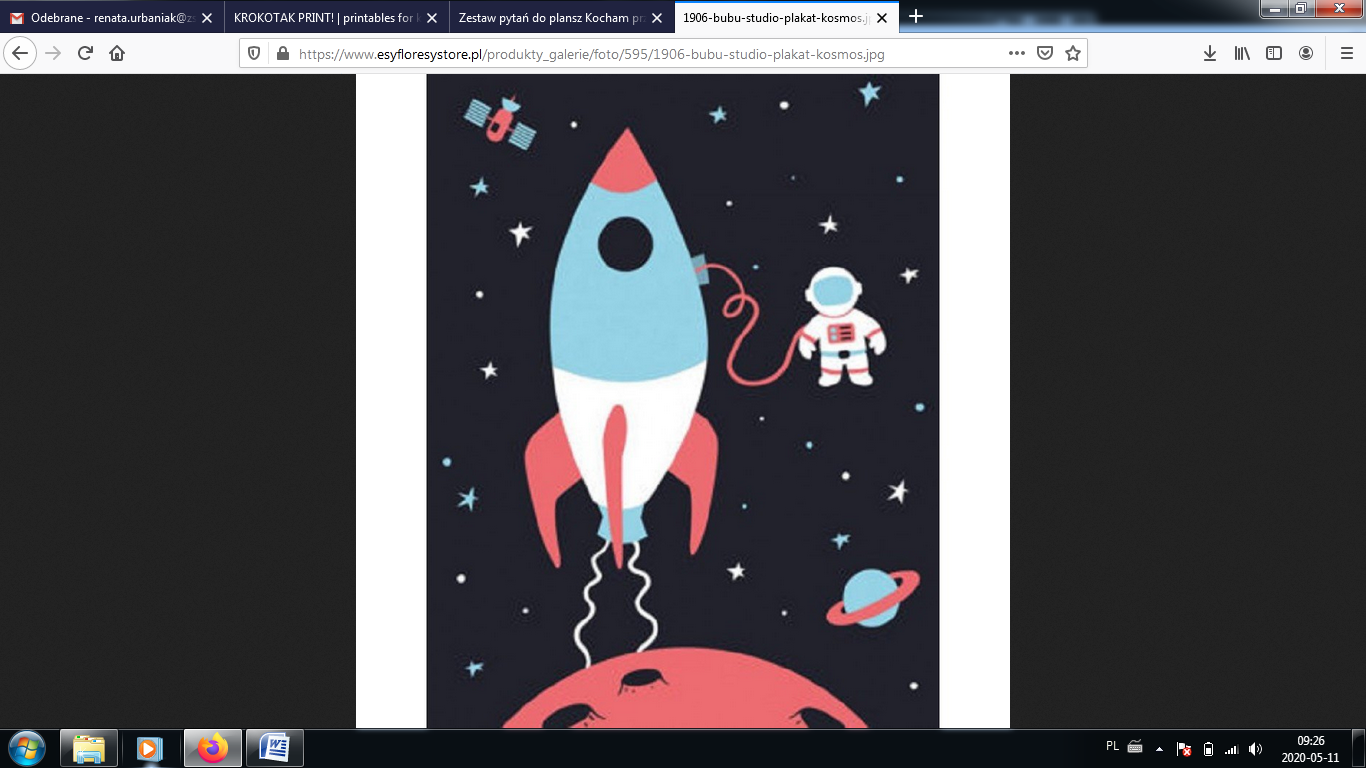 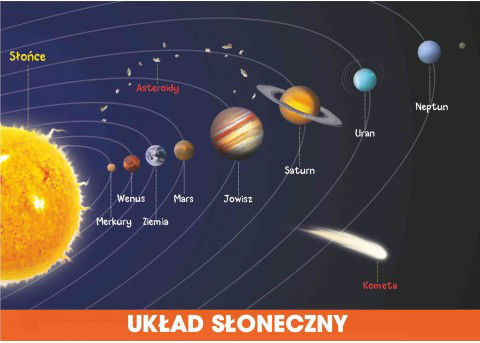 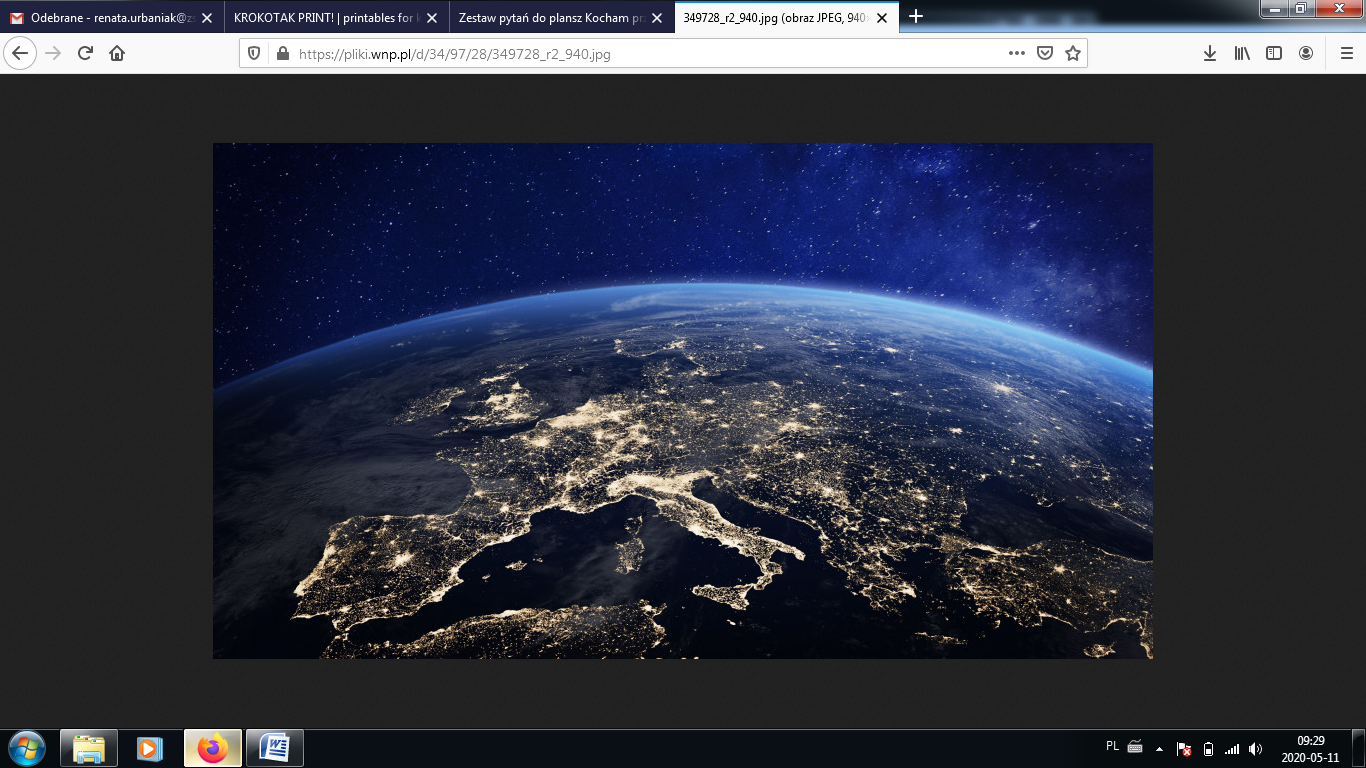 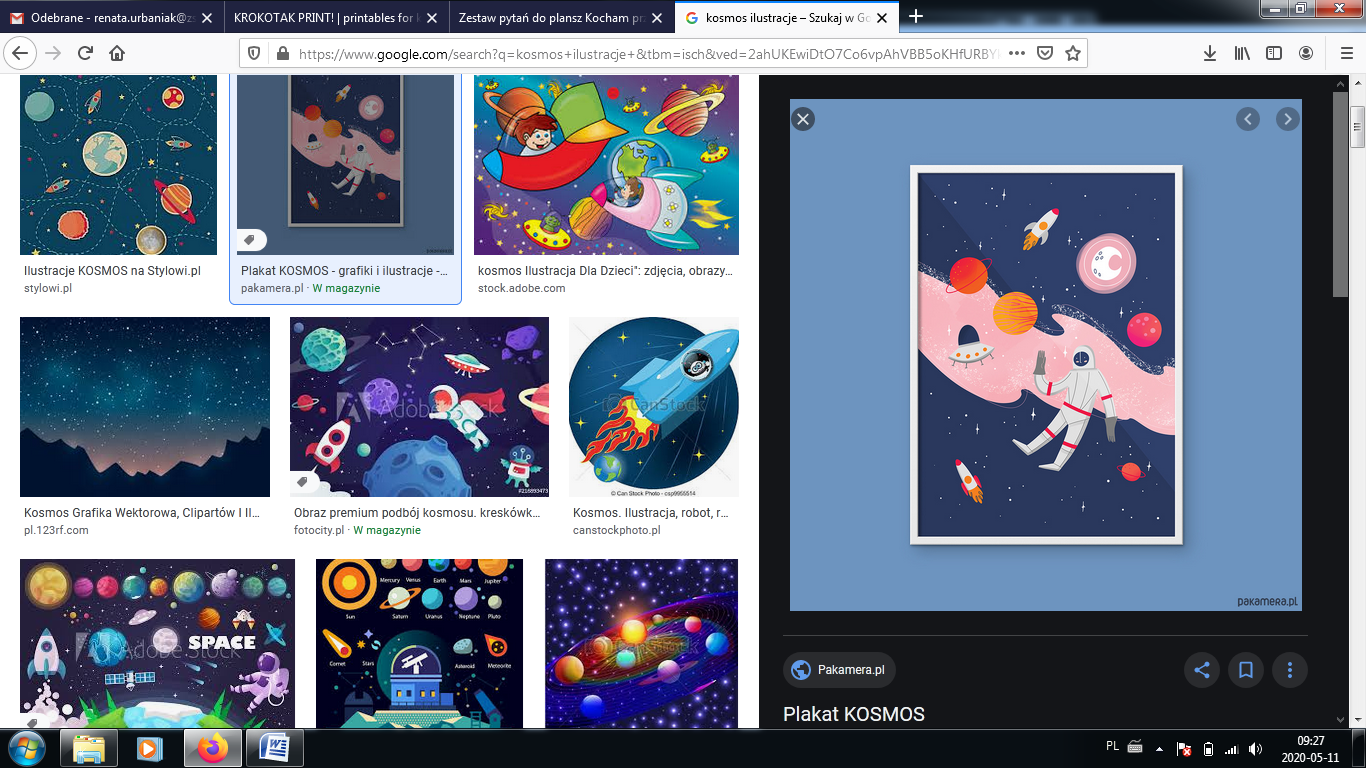 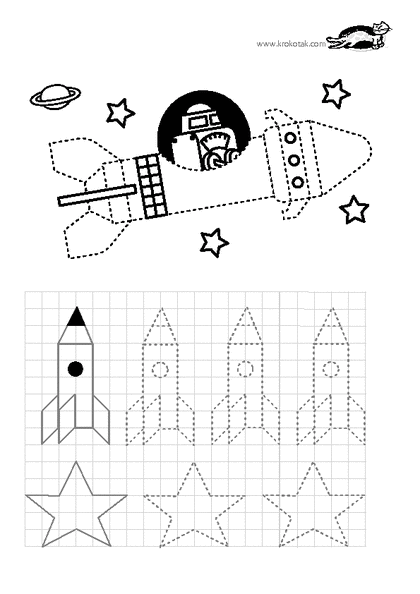 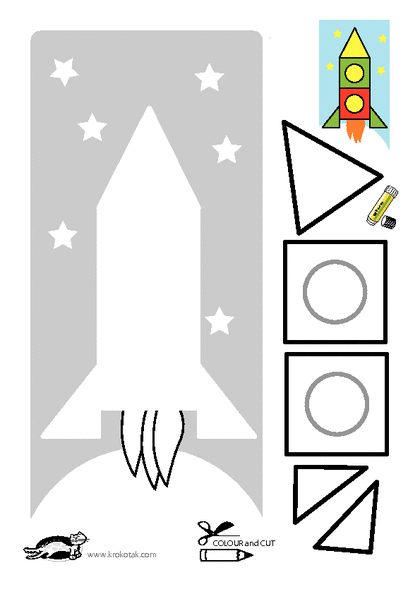 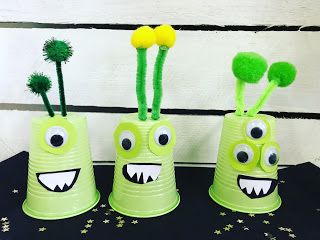 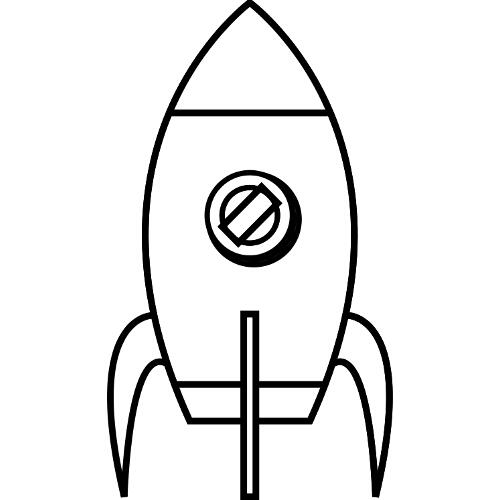 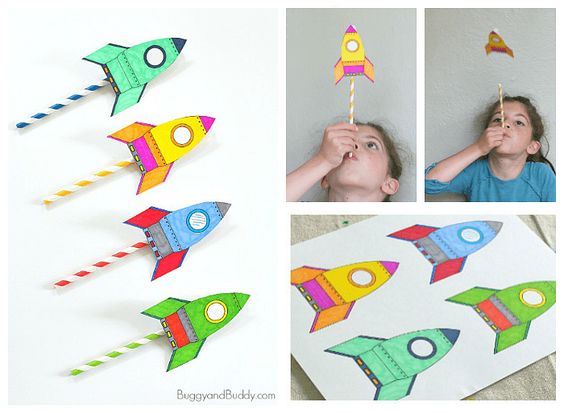 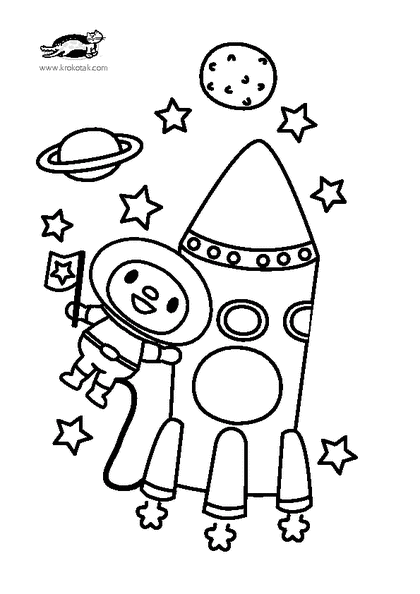 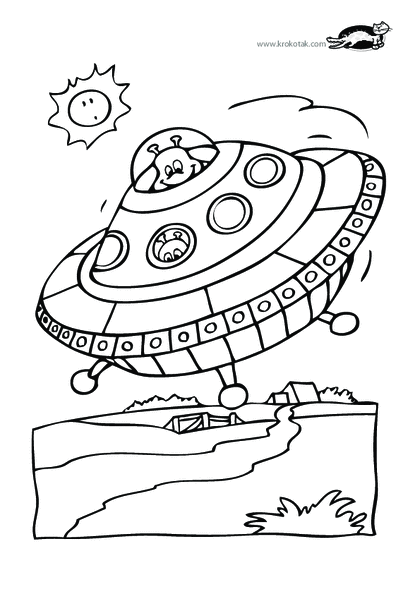 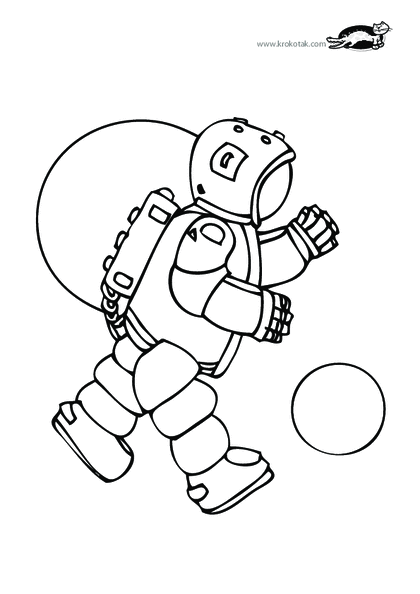 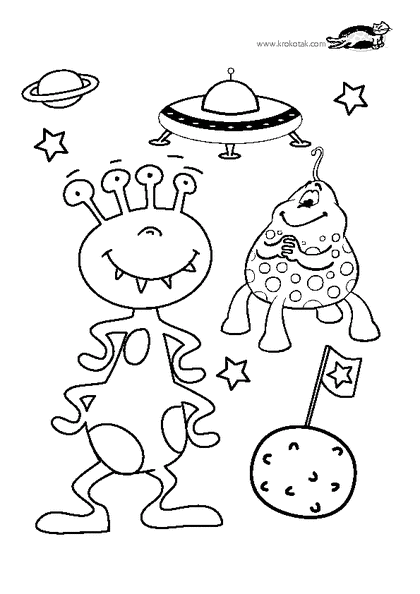 Zapraszam do wspólnej zabawy Zabawa grafomotoryczna Rysuj po śladzie, a następnie spróbuj policzyć gwiazdy.Baw się wspólnie z rodzicem Zabawy plastyczne do wyboru